SF = Self Found 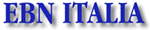 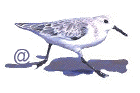 L'ALBO DEI LISTER ITALIANI2016     La check-list italiana di Andrea Corso                               2016Airone bianco intermedio Egretta intermedia (Roma, 6/2001)Airone bianco maggiore Casmerodius albusAirone cenerino Ardea cinereaAirone guardabuoi Bubulcus ibisAirone rosso Ardea purpureaAirone schistaceo Egretta gularis ssp. Albanella minore Circus pygargusAlbanella pallida Circus macrourusAlbanella reale Circus cyaneusAlbastrello Tringa stagnatilisAllocco Strix alucoAllodola Alauda arvensisAllodola del deserto minore Ammomanes cinctura A-1 (CMDP, Sicilia – 04/12) SFAlzavola Anas creccaAnatra marmorizzata Marmaronetta angustirostrisAquila anatraia maggiore Aquila clangaAquila anatraia minore Aquila pomarinaAquila delle steppe Aquila nipalensis (ME, 09/05/2005; Pantelleria, 2 indd. 05/12; 2 04/2013, CT 02/2015) SFAquila di Bonelli Hieraaetus fasciatusAquila imperiale Aquila heliaca (ME, 26/5/2000; EN 2010; Pantelleria - TP 2010, 2013)  SF Aquila minore Hieraaetus pennatusAquila reale Aquila chrysaetosAssiolo Otus scopsAstore Accipiter gentilis       Averla beccopallido Lanius (e/m?) pallidirostris (SR, 15/12/2000) SF omologata COI Averla bruna Lanius cristatus (MO, 2003)Averla capirossa Lanius senator (+ badius)Averla cenerina Lanius minorAverla codarossa Lanius phoenicuroides A-1 (SF)Averla del deserto Lanius (meridionalis) elegans + algeriensis 5 volte (2 elegans 1 algeriensis SF) omologate COIAverla isabellina  Lanius isabellinus  6 volte, 5 SFAverla maggiore Lanius excubitorAverla piccola Lanius collurioAvocetta Recurvirostra avosettaBalestruccio Delichon urbicaBalia caucasica Ficedula semitorquata (Pantelleria, 4/2004 + 6 indd.) SFBalia dal collare Ficedula albicollis       Balia dell’Atlante Ficedula speculigera / Balia iberica? (Pantelleria; SR 2 indd. 04/12) Balia nera Ficedula hypoleuca ( incluso 3 iberiae/speculigera)Ballerina bianca Motacilla alba (+yarrellii)Ballerina gialla Motacilla cinereaBarbagianni Tyto albaBasettino Panurus biarmicusBeccaccia di mare Haematopus ostralegusBeccaccia Scolopax rusticolaBeccaccino Gallinago gallinagoBECCACCINO STENURO/DI SWINHOE Gallinago stenura/megala (SR 12/2011) OMOLOGATO SF (+ A-1 stenura Italia trovato morto)Beccafico Sylvia borinBeccamoschino Cisticola juncidisBeccapesci Sterna sandvicensisBeccofrusone Bombycilla garrulusBengalino comune  Amandava amandavaBerta balearica Puffinus mauretanicus SFBerta di Bulwer Bulweria bulwerii (CT, 9/3/1991) SFBerta grigia Puffinus griseus (SR, 26/7/1998) SF (2)Berta maggiore Calonectris diomedeaBerta minore fosca Puffinus assimilis (SR, 10/9/2001) SFBerta minore Puffinus yelkouanBiancone Circaetus gallicusBigia di Rüppell Sylvia rueppelliiBigia grossa orientale S. crassirostris A-1 SiciliaBigia grossa Sylvia hortensis  Bigia padovana Sylvia nisoriaBigiarella Sylvia curruca (+ blythii e 1 halimodendri)Calandra asiatica Melanocorypha bimaculata(Penisola Magnisi, 02/2008)  SFCalandra Melanocorypha calandraCalandrella Calandrella brachydactylaCalandrina Calandrella rufescens (Eolie, 02/2007- Magnisi (SR) 2008, 2014, Capo Passero 2011-2012) SFCalandro Anthus campestrisCalandro maggiore Anthus richardiCanapiglia Anas streperaCanapino comune Hippolais polyglottaCanapino maggiore Hippolais icterinaCanapino pallido occidentale Hippolais opaca (Linosa 04/2009) SFCanapino pallido orientale Hippolais pallida (elaeica) (2 segn. Sicilia, Puglia)Cannaiola comune Acrocephalus scirpaceusCannaiola di Jerdon Acrocephalus agricola (SR 3/12/2000, 15/12/2004)  SFCannaiola verdognola Acrocephalus palustrisCannareccione Acrocephalus arundinaceusCapinera Sylvia atricapillaCapovaccaio Neophron percnopterusCappellaccia Galerida cristataCardellino Carduelis carduelisCasarca Tadorna ferruginea (+ Casarca sud-africana Tadorna cana, List D.)Cavaliere d'Italia Himantopus himantopusCesena Turdus pilarisChiurlo maggiore Numenius arquataChiurlo piccolo Numenius phaeopusChiurlottello Numenius tenuirostris (SR, 31/3/1996)Cicogna bianca Ciconia ciconiaCicogna nera Ciconia nigraCigno neroCigno reale Cygnus olorCincia bigia alpestre Parus montanusCincia bigia Parus palustris (+ siculus)Cincia dal ciuffo Parus cristatusCincia mora Parus aterCinciallegra Parus majorCinciarella algerina Parus tenneriffae ultramarinus (Pantelleria)Cinciarella Parus caeruleusCiuffolotto Pyrrhula pyrrhulaCiuffolotto scarlatto Carpodacus erythrinus (26/12/1997; 8/11/2002) SFCivetta Athene noctuaCodazzurro Tarsiger cyanurus (Linosa, 10/2007- 11/2010- 11/2013) 1 SFCodibugnolo Aegithalos caudatus  (+ siculus)Codirosso algerino Phoenicurus mouessieri (Lampedusa 01/2008- Linosa 10/2009, 11/2011, 2 ind. Linosa 2015) 2 SFCodirosso Phoenicurus phoenicurusCodirosso spazzacamino Phoenicurus ochruros (+ phoenicuroides Linosa 10/2015). Codirossone Monticola saxatilisCodone Anas acutaColino della VirginiaColombaccio Columba palumbusColombella Columba oenasCombattente Philomachus pugnaxCormorano Phalacrocorax carboCornacchia grigia Corvus cornix Cornacchia nera Corvus corone Corriere asiatico Charadrius asiaticus (A-1, SR 10/2012) SF OMOLOGATO COICorriere di Leschenault Charadrius leschenaultii (A-1 : SR, 22/7/1994, RG, 12/2006-2011)Corriere grosso Charadrius hiaticulaCorriere piccolo Charadrius dubiusCorvo comune Corvus frugilegusCorvo imperiale Corvus corax (+ tingitanus)Coturnice Alectoris graecaCoturnice orientale Alectoris chukarCroccolone Gallinago mediaCrociere Loxia curvirostraCuculo Cuculus canorusCuculo dal ciuffo Clamator glandariusCulbianco isabellino Oenanthe isabellinaCulbianco Oenanthe oenanthe (+ leuchoroa)Cutrettola Motacilla flavaCutrettola testagialla orientale Motacilla citreola (Pantelleria, 04/2008 + 7 volte) SFDamigella di Numidia Anthropoides virgo (3 indd.; ME 12/5/2002)  SFEdredone Somateria mollissimaFagiano comune Phasianus colchicusFagiano di monte Bonasa bonasiaFalaropo beccolargo Phalaropus fulicaria (SR, 22/11/1995; Traghetto Ventotene 10/2011) SFFalaropo beccosottile Phalaropus lobatusFalco cuculo Falco vespertinusFalco dell'Amur Falco amurensis (ME, 29/4/1998; 19/5/1998) SF Falco della Regina Falco eleonoraeFalco di palude Circus aeruginosusFalco pecchiaiolo Pernis apivorusFalco pellegrino Falco peregrinus (+ calidus)Falco pescatore Pandion haliaetusFalco unicolore Falco concolor (A-1, Pantelleria, 05/12) SF OMOLOGATOFanello Carduelis cannabinaFanello nordico Carduelis flavirostris (SR, 8/1/2002 – LINOSA 2009) SFFenicottero Phoenicopterus roseusFiorrancino Regulus ignicapillusFischione Anas penelopeFistione turco Netta rufinaFolaga Fulica atraForapaglie castagnolo Acrocephalus melanopogonForapaglie comune Acrocephalus schoenobaenusForapaglie macchiettato Locustella naeviaFraticello Sterna albifronsFratino Charadrius alexandrinusFringuello alpino Montifringilla nivalisFringuello Fringilla coelebs (+ spodyogenis Pantelleria)Frosone Coccothraustes coccothraustesFrullino Lymnocryptes minimusGabbianello Larus minutusGabbiano comune Larus ridibundusGabbiano corallino Larus melanocephalusGabbiano corso Larus audouiniiGabbiano di Franklin Larus pipixcan (SR, 4/2015)Gabbiano di Pallas Larus ichthyaetusGabbiano di Sabine Xema sabine (SR, 09/2016)Gabbiano reale Larus michahellisGabbiano reale nordico Larus argentatusGabbiano reale pontico Larus cachinnansGabbiano roseo Larus geneiGabbiano sghignazzante Larus atricilla (SR, 2/8/2006) SFGabbiano tridattilo Rissa tridactylaGallina prataiola Tetrax tetraxGallinella d'acqua Gallinula chloropusGambecchio Calidris minutaGambecchio collorosso Calidris ruficollis  (Longarini, 07/2012) OMOLOGATO COIGambecchio frullino Limicola falcinellusGambecchio nano Calidris temminckiiGarzetta Egretta garzettaGavina Larus canusGazza marina Alca tordaGazza Pica picaGermano reale Anas platyrhynchosGheppio Falco tinnunculusGhiandaia Garrulus glandariusGhiandaia marina Coracias garrulusGipeto Gypaetus barbatusGobbo della Giamaica Oxyura jamaicensis (Circeo, 12/1997; 12/2010; 01/2014)Gobbo rugginoso Oxyura leucocephala (Vendicari 02/2008) Gracchio alpino Pyrrhocorax graculusGracchio corallino Pyrrhocorax pyrrhocoraxGrifone Gyps fulvusGrillaio Falco naumanniGru Grus grusGruccione Merops apiasterGufo comune Asio otusGufo di palude Asio flammeusGufo reale Bubo buboIbis sacro Threskiornis aethiopicusLabbo codalunga Stercorarius longicaudusLabbo Stercorarius parasiticusLanario Falco biarmicus (+ 1 ad. erlangeri, SR – 04/12)Limonodromo pettirossicio Limodromus scolapaceus (SR, 12/2006) SFLodolaio Falco subbuteoLucarino Carduelis spinusLuì bianco orientale Phylloscopus orientalis  A-1 Italia omologato COI (SR 04/2005 – ca.30 segn.) SFLuì bianco Phylloscopus bonelli Luì di Hume Phylloscopus humei (Roseto degli Abbruzzi, 01/2010)Luì di Pallas Phylloscopus proregulus (SR, 25/10/2003 + 1 Abruzzo 2014 + Roma 01/2015) 2 SFLuì di Radde Phylloscopus schwarzi (SR, 30/3/1996) SFLuì forestiero Phylloscopus inornatus (SR, 22/10/2006 + 160 segn.)Luì grosso Phylloscopus trochilus (+ acredula, + yakutensis)Luì iberico Phylloscopus ibericus A-2 e A-3 (SR – 01/2011; 06/2012) SF omologati COILuì piccolo Phylloscopus collybita (+ tristis)Luì scuro Phylloscopus fuscatus (Linosa 10/2007, 11/2013, 2 ind.- 10/2015, 2 Linosa 11/2016) 3 SFLuì verde Phylloscopus sibilatrixMagnanina comune Sylvia undataMagnanina sarda Sylvia sardaMarangone dal ciuffo Phalacrocorax aristotelisMarangone minore Phalacrocorax pygmeusMartin pescatore Alcedo atthisMarzaiola Anas querquedulaMerlo acquaiolo Cinclus cinclusMerlo dal collare Turdus torquatusMerlo Turdus merulaMestolone Anas clypeataMigliarino di palude Emberiza schoeniclusMignattaio Plegadis falcinellusMignattino alibianche Chlidonias leucopterusMignattino Chlidonias nigerMignattino piombato Chlidonias hybridusMonachella del deserto Oenanthe deserti (31/3/2000; 1 Toscana, 2 Lazio, 2 Sicilia) 3 SFMonachella dorsonero Oenanthe pleschanka (SR 19/9/1995, 28/11/1998) SFMonachella nera Oenanthe leucura (Pantelleria 04/2009; + 1 morta) SFMonachella Oenanthe hispanica (+melanoleuca)Moretta Aythya fuligulaMoretta codona Clangula hyemalisMoretta dal collare Ayhtya collaris (TO,13/11/2000)Moretta grigia Aythya marilaMoretta tabaccata Aythya nyrocaMoriglione Aythya ferinaMugnaiaccio Larus marinusNibbio bruno Milvus migransNibbio reale Milvus milvusNitticora Nycticorax nycticoraxNocciolaia Nucifraga caryocatactesOca collorosso Branta ruficollis (BI, 17/1/2003; 4 indd. Delta del Po’, 02/2012)Oca colombaccio Brant bernicla (ssp. bernicla) (1 juv. Orbetello 01/15)Oca del Canada Branta canadensis (C category; Cat.  D)Oca facciabianca Branta leucopsisOca granaiola Anser (fabalis) rossicusOca lombardella Anser albifrons albifronsOca lombardella minore Anser erythropus Oca selvatica Anser anserOcchiocotto Sylvia melanocephalaOcchione Burhinus oedicnemusOrchetto marino Melanitta nigraOrco marino Melanitta fuscaOrganetto Carduelis flammeaOrtolano Emberiza hortulanaOrtolano grigio Emberiza caesia (Lampedusa 04/2007) SFPagliarolo Acrocephalus paludicola (Capo Murro di Porco, SR)Pantana Tringa nebulariaBecco a cono di Webb Paradoxornis webbianusParrocchetto dal collare Psittacula krameriParrocchetto monaco Myiopsitta monachusPassera d’Italia Passe italiae Passera lagia Petronia petroniaPassera mattugia Passer montanusPassera oltremontana Passer domesticusPassera sarda Passer hispaniolensisPassera scopaiola Prunella modularisPassero solitario Monticola solitariusPavoncella Vanellus vanellusPellicano comune Pelecanus onocrotalusPendolino Remiz pendulinusPeppola Fringilla montifringillaPernice bianca Lagopus mutaPernice di mare Glareola pratincolaPernice di mare orientale Glareola nordmanni A-1 (Pantelleria, 1 ad., 30/04/13) SF OMOLOGATAPernice rossa Alectoris rufaPernice sarda Alectoris barbaraPesciaiola Mergellus albellusPettazzurro Luscinia svecicaPettegola Tringa totanusPettirosso Erithacus rubeculaPicchio cenerino Picus canusPicchio dalmatino Dendrocopos (leucotos) lilfordiiPicchio muraiolo Tichodroma murariaPicchio muratore Sitta europaeaPicchio nero Dryocopus martiusPicchio rosso maggiore Dendrocopos majorPicchio rosso mezzano Dendrocopos  medius Picchio rosso minore Dendrocopos minorPicchio verde Picus viridisPiccione selvatico Columba liviaPigliamosche Muscicapa striataPigliamosche pettirosso Ficedula parvaPigliamosche tirrenico Muscicapa tyrrhenicaPiovanello Calidris ferrugineaPiovanello maggiore Calidris canutusPiovanello pancianera Calidris alpinaPiovanello pettorale Calidris melanotos (SR, 19/7/1998 - Circeo, LT 09/2011) SF Piovanello tridattilo Calidris albaPiovanello violetto Calidris maritimaPiro piro boschereccio Tringa glareolaPiro piro culbianco Tringa ochropusPiro piro del Terek Xenus cinereusPiro piro fulvo Tryngites subruficollis (CT, 15/4/2003) SFPiro piro macchiato Actitis macularia (SR, da 9/12/2002) SFPiro piro piccolo Actitis hypoleucosPispola Anthus pratensisPispola golarossa Anthus cervinusPittima minore Limosa lapponicaPittima reale Limosa limosa (+ islandica A-1 Italia-colour ringed Augusta, + 5 segn.).Piviere dorato Pluvialis apricariaPiviere tortolino Charadrius morinellusPivieressa Pluvialis squatarolaPoiana Buteo buteo (+ vulpinus)Poiana calzata Buteo lagopusPoiana codabianca Buteo rufinus (+cirtensis)Pollo sultano Porphyrio porphyrioPorciglione Rallus aquaticusPrispolone Anthus trivialisPrispolone indiano Anthus hodgsoni (Linosa 11/2010; Lampedusa 10/2011; 4 indd. 11/2011; 2012; Cuba 11/2011; Eolie, Filicudi, 10/2012; ecc…)    22 SF                                                                                                                     Pulcinella di mare Fratercula arcticaQuaglia Coturnix coturnixQuattrocchi Bucephala clangulaRampichino alpestre Certhia familiarisRampichino Certhia brachydactylaRe di quaglie Crex crexRegolo Regulus regulusRigogolo Oriolus oriolusRondine Hirundo rusticaRondine montana Ptyonoprogne rupestrisRondine rossiccia Hirundo dauricaRondone comune Apus apusRondone maggiore Apus melbaRondone pallido Apus pallidusSacro Falco cherrugSalciaiola Locustella luscinioidesSaltimpalo Saxicola torquatusSaltimpalo siberiano Saxicola maurus 6 segn.,  5 SF (+ 1 hemprichii variegatus trovato morto ed 1 maschio oss. A Linosa, Novembre 2016)Schiribilla grigiata Porzana pusillaSchiribilla Porzana parvaScricciolo Troglodytes troglodytesSgarza ciuffetto Ardeola ralloidesSmergo maggiore Mergus merganserSmergo minore Mergus serratorSmeriglio Falco columbariusSordone Prunella collarisSparviere Accipiter nisusSparviere levantino Accipiter brevipes (ME, 10/9/2004; Pantelleria 05/12)SFSpatola Platalea leucorodiaSpioncello Anthus spinolettaSpioncello marino Anthus petrosus (CT, 31/12/2005 – SR 11/2010 ) SFStarna Perdix perdixStercorario maggiore Catharacta skuaStercorario mezzano Stercorarius pomarinusSterna codalunga Sterna paradisaea (SR, 12/7/1998, 5/2/2000) SFSterna comune Sterna hirundoSterna di Rüppell Sterna bengalensisSterna maggiore Sterna caspiaSterna zampenere Gelochelidon niloticaSterpazzola di Sardegna Sylvia conspicillataSterpazzola Sylvia communisSterpazzolina di Moltoni Sylvia moltonii (= sin. subalpina)Sterpazzolina orientale Sylvia cantillans (+ albistriata)Stiaccino Saxicola rubetraStorno nero Sturnus unicolorStorno roseo Paster roseus Storno Sturnus vulgarisStrillozzo Miliaria calandraStrolaga maggiore Gavia immer (Parma, 1999)Strolaga mezzana Gavia arcticaStrolaga minore Gavia stellataSucciacapre Caprimulgus europaeus       Succiacapre collorosso Caprimulgus ruficollis desertorum (Pantelleria, 05/2008) SF in sospeso Sula Morus bassanusSvasso collorosso Podiceps grisegenaSvasso cornuto Podiceps auritusSvasso maggiore Podiceps cristatusSvasso piccolo Podiceps nigricollisTaccola Corvus monedulaTarabusino Ixobrychus minutusTarabuso Botaurus stellarisTopino Riparia ripariaTorcicollo Jynx torquillaTordela Turdus viscivorusTordo bottaccio Turdus philomelosTordo golanera Turdus atrogularis (Lampedusa 10/2009) SFTordo sassello Turdus iliacusTortora dal collare Streptopelia decaoctoTortora delle palme Streptopelia senegalensisTortora orientale Streptopelia (orientalis) meena (1 juv., LINOSA 11/2010) A-1 Italia omologato COITortora Streptopelia turturTotano moro Tringa erythropusTotano zampegialle minore Tringa flavipes (SR, 3/11/1995) SFTottavilla Lullula arboreaTrombettiere Bucanetes giagineus (20 segn.) SFTuffetto Tachybaptus ruficollisUccello delle tempeste Hydrobates pelagicusUpupa Upupa epopsUria Uria aalge (CT, 22/3/1998) SFUsignolo d'Africa Cercotrichas galactotes (8 segn.)  SFUsignolo di fiume Cettia cettiUsignolo Luscinia megarhynchosUsignolo maggiore Luscinia luscinia (CT, 13/11/1994) SFVenturone corso Serinus corsicanusVenturone Serinus citrinellaVerdone Carduelis chlorisVerzellino Serinus serinusVolpoca Tadorna tadornaVoltapietre Arenaria interpresVoltolino Porzana porzanaZafferano Larus fuscus (+ heuglini A-1 ITALIA omologato COI!   Lentini, 2001 + tante altre segn.)Zigolo boschereccio Emberiza rustica (LINOSA, 11/2012, 2 indd. 11/2013) Zigolo capinero Emberiza melanocephalaZigolo dal collare Emberiza aureola (ME, 3/5/2000) SFZigolo delle nevi Plectrophenax nivalisZigolo di Lapponia Calcarius lapponicus (Salina, 3/10/2000) SFZigolo giallo Emberiza citrinellaZigolo golarossa Emberiza leucocephalosZigolo minore Emberiza pusilla (Linosa 10/2008 + 12)Zigolo muciatto Emberiza ciaZigolo nero Emberiza cirlus